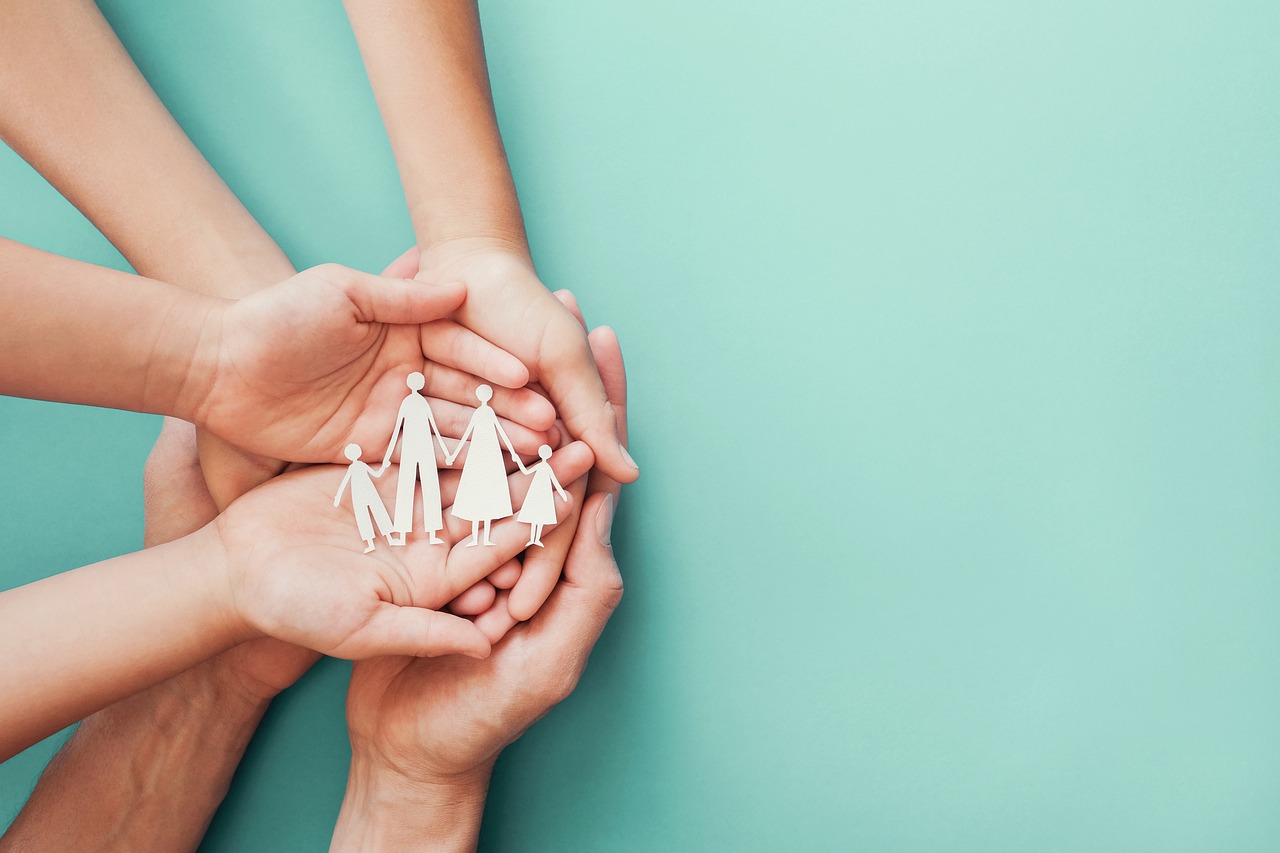 W razie zagrożenia życia – 112Telefon dla rodziców i nauczycieli 
w sprawie bezpieczeństwa dzieci Fundacji Dajemy Dzieciom Siłę – tel. 800 100 100www.800100100.plTelefon jest anonimowy i bezpłatny, działa od poniedziałku do piątku w godz. 12-15, 
a w czwartek dodatkowo w godz. 16.30-20.30. Numer jest dla osób dorosłych, którzy potrzebują wsparcia i informacji w zakresie pomocy psychologicznej dzieciom przeżywającym kłopoty i trudności takie jak: agresja i przemoc w szkole, cyberprzemoc, wykorzystanie seksualne, kontakt 
z substancjami psychoaktywnymi, depresja 
i obniżony nastrój, myśli samobójcze, zaburzenia odżywiania. W telefonie można również skonsultować możliwości interwencji w przypadku podejrzenia przestępstw wobec dzieci.Antydepresyjny Telefon Zaufania Fundacji Itaka – tel. 22 484 88 01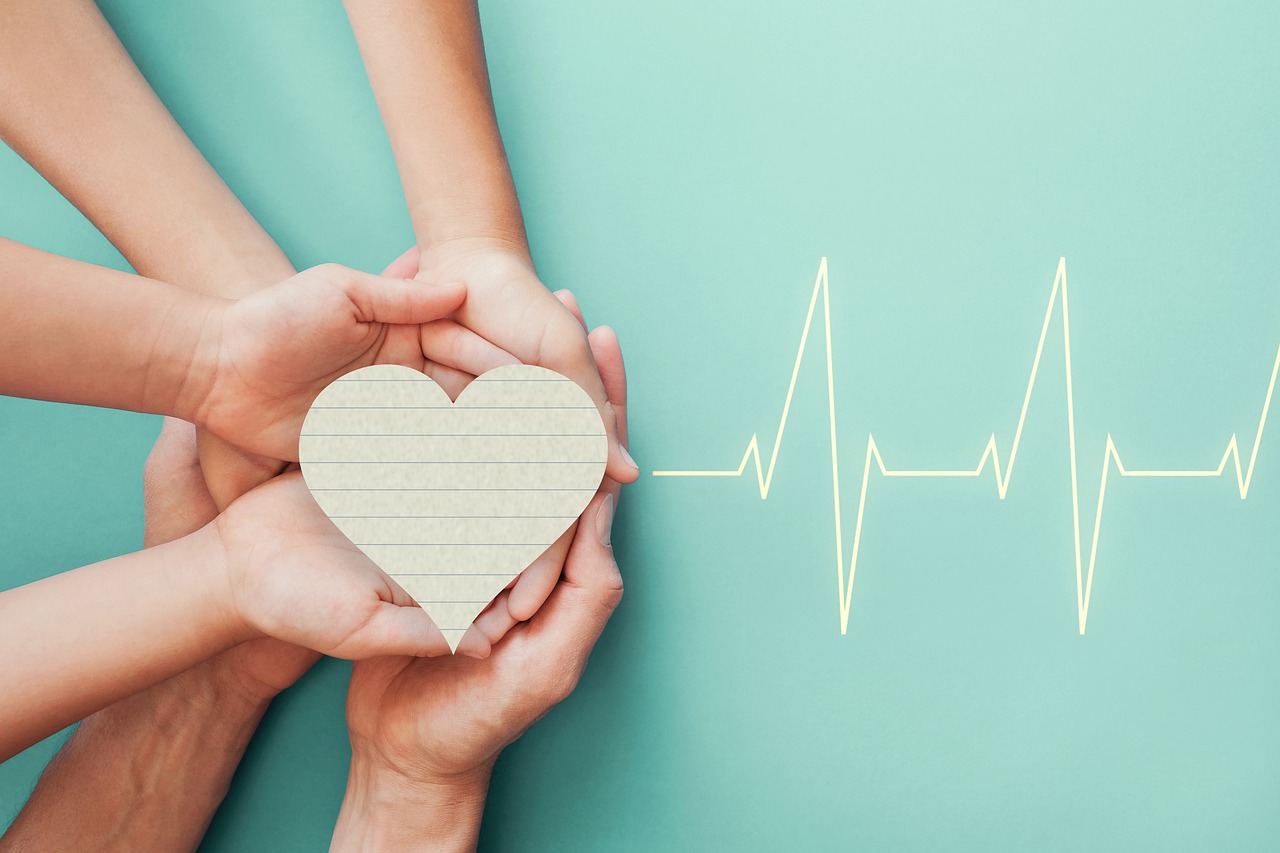 Wspieramy – tu czeka pomocTelefon w sprawie Zaginionego Dziecka i Nastolatka – 116 000Niebieska Linia - Ogólnopolskie Pogotowie dla Ofiar Przemocy w Rodzinie Poradnia Telefoniczna 22 668 70 00116 1237 dni w tygodniu 24h; dyżury pełnią przeszkoleni specjaliści: psycholodzy i prawnicyDziecięcy Telefon Zaufania Rzecznika Praw Dziecka – tel. 800 121 212Linia interwencyjna dla dzieci i młodzieży. Psychologowie, pedagodzy, prawnicy udzielają niezbędnego wsparcia wszystkim dzwoniącym dzieciom.Komitet Ochrony Praw Dzieckaul. Oleandrów 6, III piętro, 00-629 Warszawatel. 22 626 94 19e-mail: kopd@kopd.plwww.kopd.plWażne telefony i adresyFundacja Dajemy Dzieciom Siłęwww.fdds.plFundacja prowadzi m.in. specjalistyczne placówki – Centra Pomocy Dzieciom, 
w których udziela kompleksowej pomocy dzieciom pokrzywdzonym przestępstwem, 
a także ich niekrzywdzącym opiekunom. Więcej na stronie: www.centrapomocydzieciom.fdds.plPomarańczowa LiniaPorady dla rodziców w sprawie uzależnień dzieci – tel. 801 140 068Poniedziałek-piątek w godz. 14-20www.pomaranczowalinia.plBezpieczeństwo dzieci w Internecie – tel. 800 100 100Poniedziałek-piątek w godz. 12-15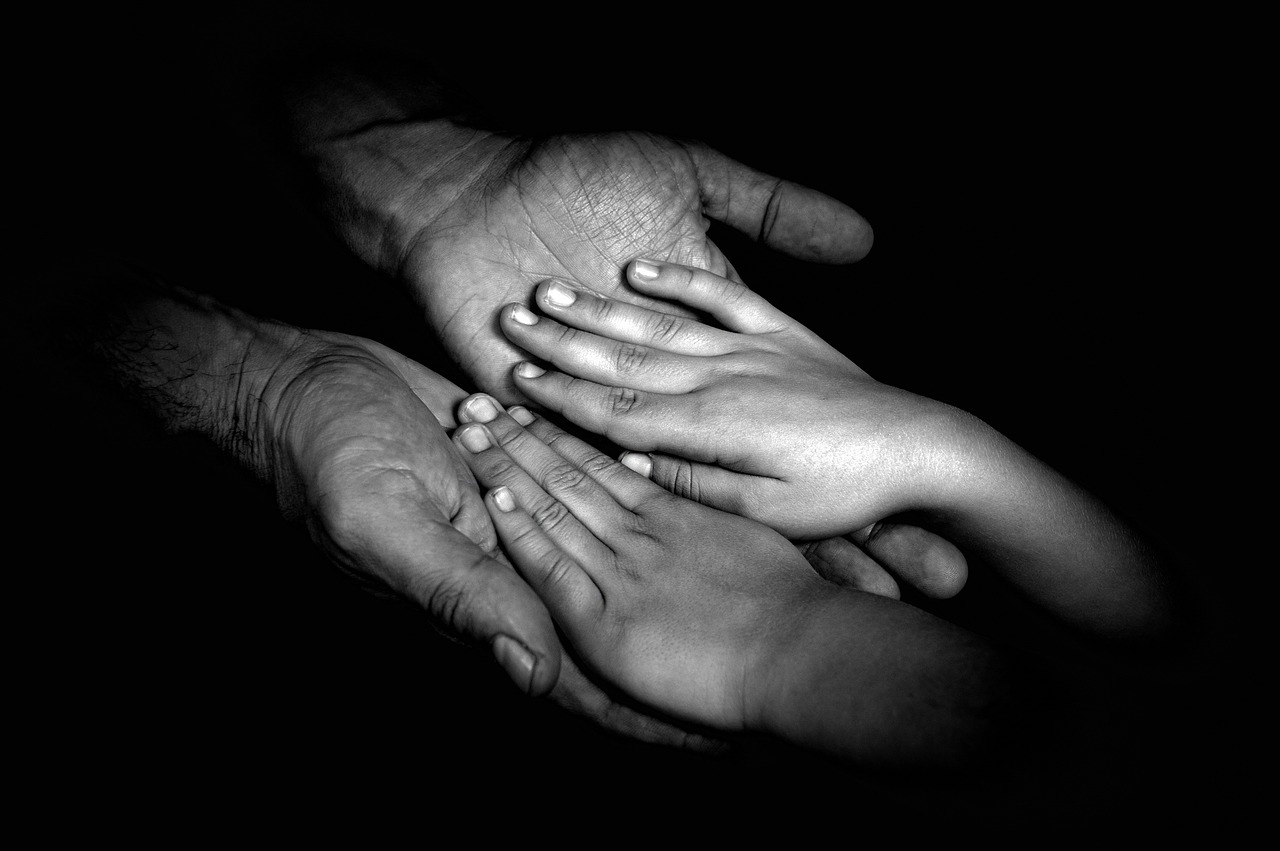 Fundacja Twarze DepresjiBezpłatne, zdalne konsultacje dla dzieci 
i młodzieży, ich rodziców i opiekunów.www.twarzedepresji.pl/pomocpsychologicznapomoc@twarzedepresji.plTelefoniczna poradnia dla osób uzależnionych behawioralnie i ich rodzinInstytut Psychologii Zdrowia – tel. 801 889 880Codziennie w godz. 17-22Źródło informacji: Newsweek - Psychologia dziecka 1/2024Obrazki ze strony: pixabay.comOpracowała: psycholog Małgorzata Kowalczyk